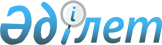 Об установлении публичного сервитутаРешение акима Аманкарагайского сельского округа Аулиекольского района Костанайской области от 12 мая 2023 года № 8
      В соответствии со статьей 19, пунктом 4 статьи 69 Земельного кодекса Республики Казахстан, статьей 35 Закона Республики Казахстан "О местном государственном управлении и самоуправлении в Республике Казахстан" и на основании выписки протокола заседания Аулиекольской районной комиссии по предоставлению земельных участков №-3 от 10 февраля 2023 года, аким Аманкарагайского сельского округа РЕШИЛ:
      1. Установить государственному учреждению "Отдел архитектуры, градостроительства и строительства акимата Аулиекольского района" право ограниченного целевого пользования (сервитут) на земельный участок общей площадью 17,8600 гектар, расположенный на территории села Аманкарагай для обслуживания и эксплуатации разводящей водопроводной сети.
      2. Государственному учреждению "Аппарат акима Аманкарагайского сельского округа" в установленном законодательством Республики Казахстан порядке обеспечить:
      1) в течении двадцати календарных дней со дня подписания настоящего решения направление его в электронном виде на казахском и русском языках в Республиканское государственное предприятие на праве хозяйственного ведения "Институт законодательства и правовой информации Республики Казахстан" для официального опубликования и включения в Эталонный контрольный банк нормативных правовых актов Республики Казахстан;
      2) размещение настоящего решения на интернет – ресурсе акимата Аулиекольского района после его официального опубликования.
      3. Контроль за исполнением настоящее решения оставляю за собой.
      4. Настоящее решение вводится в действие по истечении десяти календарных дней после дня его первого официального опубликования.
					© 2012. РГП на ПХВ «Институт законодательства и правовой информации Республики Казахстан» Министерства юстиции Республики Казахстан
				
Б. Исмаилов
